Додаток 1Форма титульного аркуша наскрізної програми практичної підготовкиМіністерство освіти і науки УкраїниЧернівецький національний університет імені Юрія ФедьковичаКафедра  _____________________________________________ЗАТВЕРДЖЕНО:Вченою радою ____________________ факультету / Н/Н інституту                (звання)                           ((імⸯя та прізвище)                                                               (підпис)«___»  ____________ 20	  р.НАСКРІЗНА ПРОГРАМА ПРАКТИЧНОЇ ПІДГОТОВКИ СТУДЕНТІВРівень вищої освіти  	Галузь знань ___________________________________________________Спеціальність ___________________________________________________Освітня програма _______________________________________________м. Чернівці20___ рікПриклад передмови програми практичної підготовкиНаскрізну програму складено на підставі «Положення про проведення практики студентів вищих навчальних закладів України», затвердженого наказом Міністерства освіти і науки України від 08.04.93р. № 93, «Положенням про проведення практики здобувачів вищої освіти Чернівецького національного університету імені Юрія Федьковича», затвердженого Вченою радою Чернівецького національного університету імені Юрія Федьковича та введеного в дію протоколом ректора №7 від 31.08.2020 року, освітньої програми «__________________________________________»,  ___________ рівня освіти, спеціальності «___________________».Укладачі:	                  _____________________________________  _______________ 	  	Програма ухвалена вченою радою  факультету / Н/Н інституту ______________________________________________________«___»_____________ 20__р. (протокол №	)Гарант ОП _______________________  ___________  ________________ 	 	  	                              (звання, науковий ступінь)                   (підпис)	              (ім'я, прізвище)Програма погоджена кафедрою __________________________________«__» ____________ 20 ___ р. (протокол №	)Завідувач кафедри _____________________  ________ _______________                                             (звання, науковий ступінь)           (підпис)	(ім'я, прізвище)Додаток 2Форма титульного аркуша робочої програми практикиМіністерство освіти і науки УкраїниЧернівецький національний університет імені Юрія ФедьковичаКафедра ____________________________________________________ЗАТВЕРДЖУЮ:Декан факультету/ Директор Н/Н інституту (звання)                              (імⸯя та прізвище)_________________________________________                                 (підпис)«	___» ______________	20__р.РОБОЧА ПРОГРАМАПРАКТИКИ СТУДЕНТІВ______________________________________________________________________________________(вид практики)Рівень вищої освіти  _______________________________________________	Галузь знань ______________________________________________________Спеціальність  ____________________________________________________	Освітня програма  _________________________________________________	м. Чернівці20___ рікДодаток 3Форма наказу про направлення студентів на практику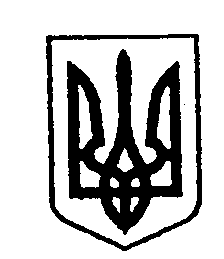 Міністерство освіти і науки УкраїниЧЕРНІВЕЦЬКИЙ НАЦІОНАЛЬНИЙ УНІВЕРСИТЕТімені Юрія Федьковича Н А К А З	м. Чернівці«_____»__________20___р.    			                                 № _________Про направлення студентів  на практикуЗгідно з графіком навчального процесу та відповідними договорами про проведення практичної підготовки студентів у 20	- 20	навчальному роціНАКАЗУЮ:Направити для  проходження	________________практики студентів   	  курсу групи ___, Н/Н інституту / факультету ____________________, які навчаються за освітньою програмою ____________________ строком з «__» _________ 20___ р. по «___»	__________20 __р.	на нижчезазначені підприємства, організації, установи та затвердити керівників практики від кафедриНаправити для  проходження ________________практики студентів  ___ курсу групи ____, Н/Н інституту / факультету ___________________________, які навчаються за освітньою програмою ____________________________, строком з «__» __________20 ___р. по «___» __________20 __р. на підставі довідки про працевлаштування та затвердити керівників практики від кафедриЗавідувачу кафедри _________________________________________________                                                        (посада, прізвище, ініціали)забезпечити проведення інструктажу з охорони праці та інших організаційних заходів щодо практики студентів. Контроль за виконанням даного наказу покласти на декана (заступника декана) факультету / Н/Н інституту ________________________________ .                                                                                             (прізвище, ініціали)Перший проректор     ______________   ________________ 			                                    (підпис)	              (ім'я, прізвище)Погоджено: Начальник навчального відділу  _________   _________________	                                                                       (підпис)             (ім’я, прізвище)	 Керівник практики ЗВО                     __________   _____________                                                                                (підпис)       (ім’я, прізвище)                                                                                                                              Проект наказу вносить:Декан факультету / Директор Н/Н інституту                           (назва факультету / Н/Н інституту)             (підпис)                (ім'я, прізвище)	Додаток 4Форма щоденника практикиЧернівецький національний університет імені Юрія Федьковича             ЩОДЕННИК ПРАКТИКИ_________________________________________________(назва практики)Студента  	(прізвище, ім'я, по батькові)Факультет / Н/Н інститут   	Кафедра  	Курс	група  	Освітня програма  	Спеціальність  	ЗАВДАННЯ НА ПРАКТИКУСтудента (ки)  ________________________________________________________(прізвище, ім'я, по батькові)направляється на _____________________________________________ практику                          (назва практики)на __________________________________________________________________(назва бази практики)Термін практики: з «___» _________20___. по «___» ___________20__р.Керівник практики від кафедри __________________________________________                                                                                                              (посада, прізвище та ініціали)Завідувач кафедри _______________________  ____________________________                                                                               (підпис)                                                           (прізвище та ініціали)Прибув на підприємство «___» _________20___ р. Вибув з підприємства   «___» _________20___ р. Керівник практики від підприємства_____________________________________                                                                                                               (посада, прізвище та ініціали)1. МЕТА ПРАКТИКИ ТА ІНДИВІДУАЛЬНЕ ЗАВДАННЯ:КАЛЕНДАРНИЙ ГРАФІК ПРОХОДЖЕННЯ ПРАКТИКИКерівники практики:від кафедри ______________________ __________________________	(ім'я, прізвище)                                            (підпис)	           (ім'я, прізвище)від бази практики _________________ _________________________(підпис)	           (ім'я, прізвище)3. ВІДГУК І ОЦІНКА РОБОТИ СТУДЕНТА (КИ) НА ПРАКТИЦІКерівники практики:від бази практики ____________________ ________________________                                                     (підпис)                                  (ім'я, прізвище)М.П.«___»  	20	р.4.ВИСНОВОК КЕРІВНИКА ПРАКТИКИ ВІД КАФЕДРИДата складання звіту «__» ____________ 20__ р.Оцінка практики  				Керівники практики:від кафедри 	  	                                            (підпис)                             (ім'я, прізвище)Додаток 5Форма титульного аркуша звіту студентаМіністерство освіти і науки УкраїниЧернівецький національний університет імені Юрія ФедьковичаКафедра ________________________________________________(назва кафедри)ЗВІТз	практики                                                                                              (вид практики)на _____________________________________________(назва бази практики)Студента (ки) групи __________              (номер групи)(прізвище, ім’я, по батькові)Початок практики «___» ____________ 20___ р.Закінчення практики «___» ____________ 20__ р. Керівники практики:Від бази практики _________________ __________________________ 	 	                                                           (підпис)                         (посада, імⸯя, прізвище)Від кафедри_________________ __________________________ 	 	                                                           (підпис)                         (посада, імⸯя, прізвище)Звіт захищено з оцінкою 	«____» _____________ 20 ___ р.м. Чернівці20___ р.Додаток 6Форма звіту керівника практикиМіністерство освіти і науки УкраїниЧернівецький національний університет імені Юрія ФедьковичаЗвіт керівника практикиВид , назва практики:_____________________________________________________________Форма  контролю:________________________________________________________________Терміни проведення :   з «___»_________________ до «____»___________________________ _______________________________________________________________________________ _______________________________________________________________________________(факультет / Н/Н інститут, спеціальність, освітня програма, семестр)___ / ___________ навчальний ріквідповідно до наказу № _______від ________________Керівники практики:______________________________________________________________Мета практики: __________________________________________________________________ Бази практики (підприємства, організації, установи, структурні підрозділи): ________________________________________________________________________________________________________________________________________________________________Розподіл  здобувачів вищої освіти  за базами практики: ________________________________________________________________________________________________________________________________________________________________Організаційна робота щодо проведення практики:________________________________________________________________________________Виконання програми  практикиСформовані компетентності:_______________________________________________________________________________________________________________________________________Трудова дисципліна,  дотримання правил із охорони праці та безпеки життєдіяльності: ____________________________________________________________________Зауваження:___________________________________________________________Пропозиції: ___________________________________________________________Результати практики:Висновки:_____________________________________________________________ «___» __________ 20__р.							_____________           (дата)	                                                                                                      (підпис)Додаток 7Форма звіту кафедри про результати практикиЗвітпро проходження практики студентами у 20	- 20	навчальному роціКафедра	факультет / Н/Н інститут 	Студенти, які не пройшли практикуВисновки та пропозиціїЗавідувач кафедри  	 	(підпис)	(ім'я, прізвище)"	"	20	р.Вик.	Тел.  	(прізвище, ініціали)(звання, науковий ступінь)(підпис)(ім'я, прізвище)(звання, науковий ступінь)(підпис)(ім'я, прізвище)(звання, науковий ступінь)(підпис)(ім'я, прізвище)№    за /пПрізвище, ініціалиГрупаБаза практики(назва підприємства,  організації, установи), номер договору та його                                                       датаКерівник практики123…………14  15№    за /пПрізвище, ініціалиГрупаБаза практики(назва підприємства,  організації, установи), номер договору та його                                                       датаКерівник практики12345ДатаНайменування робітВідмітка про виконанняГрупаКількість студентівОцінка за шкалою ЕСTS/Оцінка за національною шкалоюОцінка за шкалою ЕСTS/Оцінка за національною шкалоюОцінка за шкалою ЕСTS/Оцінка за національною шкалоюОцінка за шкалою ЕСTS/Оцінка за національною шкалоюОцінка за шкалою ЕСTS/Оцінка за національною шкалоюОцінка за шкалою ЕСTS/Оцінка за національною шкалоюОцінка за шкалою ЕСTS/Оцінка за національною шкалоюУспішністьЯкістьГрупаКількість студентів«А»90-100«В»80-89«С»70-79«D»60-69«E»50-59«FX»35-49«F»1-34УспішністьЯкістьГрупаКількість студентів«відмінно»«добре»«добре»«задовільно»«задовільно»«не задовільно»«не задовільно»УспішністьЯкістьГрупаКількість студентів«відмінно»«задовільно»«задовільно»«не задовільно»«не задовільно»УспішністьЯкістьФорма контролю«екзамен»«екзамен»«екзамен»«екзамен»«екзамен»«екзамен»«екзамен»Форма контролю«зараховано»«зараховано»«зараховано»«зараховано»«зараховано»«не зараховано»«не зараховано»1234567891011КурсКурсКурсВид практикиУсього студентівУсього студентівКількість студентів, які пройшли практикуКількість студентів, які пройшли практикуКількість студентів, які пройшли практикуКількість студентів, які пройшли практикуКількість студентів, які пройшли практикуКількість студентів, які пройшли практикуКількість студентів, які пройшли практикуКількість баз практикиПроходили практику за місцем  працевлаштуванняНе пройшли практикуНе захистили практикуНаправлено на практику  повторноРік затвер- дження програмРік затвер- дження програмКурсКурсКурсВид практикиЗа спискомНаправлено на практикуВсьогоНа підприємствах, установах, організаціяхНа базі ЧНУ імені Ю.ФедьковичаОргани місцевого самоврядуванняЗа межами УкраїниБаза практики надана ЧНУ імені Ю.ФедьковичаБаза практики знайдена    самостійноКількість баз практикиПроходили практику за місцем  працевлаштуванняНе пройшли практикуНе захистили практикуНаправлено на практику  повторноРік затвер- дження програмРік затвер- дження програмКурсКурсКурсВид практикиЗа спискомНаправлено на практикуВсьогоНа підприємствах, установах, організаціяхНа базі ЧНУ імені Ю.ФедьковичаОргани місцевого самоврядуванняЗа межами УкраїниБаза практики надана ЧНУ імені Ю.ФедьковичаБаза практики знайдена    самостійноКількість баз практикиПроходили практику за місцем  працевлаштуванняНе пройшли практикуНе захистили практикуНаправлено на практику  повторноНаскрізнаРобоча11123456789101112131415161718111222333444МагістриДенна1МагістриДенна2МагістриЗаочна1МагістриЗаочна2№ з/пБаза практикиГрупаПрізвище та ініціали